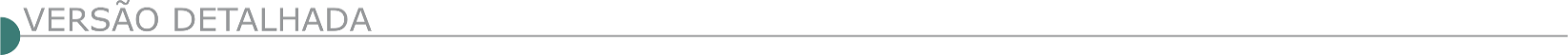 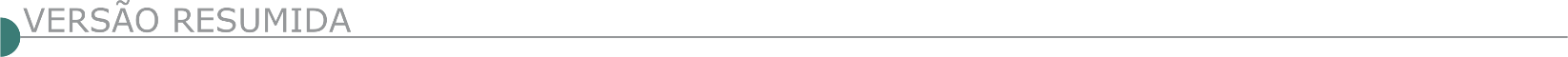 ESTADO DE MINAS GERAISPOLÍCIA MILITAR DE MINAS  - EDITAL DE LICITAÇÃO PMMG – CTPM ARGENTINO MADEIRA. CONCORRÊNCIA 02/2023. PROCESSO DE COMPRA: 1261556 88/2023. Objeto: Contratação de empresa especializada de engenharia/arquitetura para execução da obra de reforma da Unidade Argentino Madeira do Colégio Tiradentes da Polícia Militar de Minas Gerais, em Belo Horizonte/MG, conforme especificações, condições, quantidades e prazos estabelecidos do Edital e seus anexos. Íntegra do Edital nos sites: www.compras.mg.gov.br, https://www.policiamilitar.mg.gov.br/portal-pm/licitacao.action. A entrega da documentação de habilitação e das propostas será no dia 26/09/2023 de 08h15min às 09h15min, com abertura dos envelopes às 09h30min. Informações: tel (31) 3307-0626, em horário comercial ou e-mail: ctpm.licitacao@gmail.comGASMIG - MODO DE DISPUTA FECHADO ABERTO ELETRÔNICO – TIPO MAIOR DESCONTO Nº FMP-0005/23. Objeto: contratação de empresa especializada para prestação de serviços contínuos de construção e montagem de ramais de rua e de ligação, instalação de rede interna e conversão dos aparelhos a gás, assistência técnica, serviços de manutenção e conservação de instalações, faixas e dutos na área de atuação do Centro de Distribuição da Mantiqueira (CD-MANT), contemplando os municípios de Juiz de Fora, Barbacena, São João del Rey e Nazareno, mas não se limitando a esses. Envio das propostas: por meio do sítio da Licitar Digital: www.licitardigital.com.br, no período compreendido entre: a partir de 08h00 min do dia 25/08/2023 até 09h00min do dia 25/09/2023. DATAS E HORÁRIOS da sessão pública e de início da etapa de lance, conforme o seguinte: DATA E HORÁRIO DE ABERTURA DA SESSÃO PÚBLICA: A partir de 09h30min do dia 25/09/2023. DATA E HORÁRIO DE INÍCIO DA ETAPA DE LANCES: A partir de 14h30min do dia 25/09/2023. O Edital está disponível no sítio: www.licitardigital.com.br por meio de acesso identificado (login). O certame será realizado pela Agente de Contratação Silvana Vale n.º Pessoal 014.PREFEITURA MUNICIPAL DE BAMBUÍ PROCESSO 096-2023 - PREGÃO ELETRÔNICO 051-2023 Serviço de Sinalização do Aeroporto, torna público a abertura do Processo Licitatório cujo objeto é a contratação de empresa para realizar a sinalização horizontal do Aeroporto Municipal, para atender a demanda da Secretaria Municipal de Obras, Urbanismo e Serviços Públicos. Abertura dia 08/09/2023, às 09:00 horas. Local para informações e retirada do edital: Sede da Prefeitura ou pelo site www.bambui.mg.gov.br. Fone: (37) 3431-5496. PREFEITURA MUNICIPAL DE BELO VALE - AVISO DE LICITAÇÃO: PREGÃO PRESENCIAL N°071/2023 PRC N°106/2023Data de abertura: 13/09/2023, horário: 07h15min. objeto: registro de preços para contratação de empresa especializada em fornecimento de abrigo de passageiros contemplando a instalação dos abrigos novos no município de belo vale mg, conforme termo de referência. Cópia do edital na Avenida Tocantins, n°57, Centro, Belo Vale MG ou pelo e-mail:, licitacaopmbelovale@gmail.com/licitacao@belovale.mg.gov.br ou pelo site www.belovale.mg.gov.br.PREFEITURA MUNICIPAL DE CATAS ALTAS CONCORRÊNCIA Nº 005/2023 O Município De Catas Altas/MG torna público a realização da Concorrência nº 005/2023, PRC nº 176/2023, Objeto: contratação de empresa especializada para a Execução de Infraestrutura urbana (pavimentação, drenagem, rede de abastecimento e rede de esgoto) loteamento casas populares, Catas Altas-MG. Início da sessão: 29/09/2023 – 08:30h. O edital encontra-se disponível no síte: http:// transparencia.catasaltas. mg.gov.br/licitacoes. Mais informações via e-mail: cpl@catasaltas.mg.gov.br. Tel: 31-3832-7113. PREFEITURA MUNICIPAL DE CAPUTIRA RETIFICAÇÃO DA TOMADA DE PREÇO Nº 008/2023 O Município de Caputira torna público para conhecimento dos inte- ressados em participar do referido certame, cujo Objeto é a Contrata- ção de Empresa especializada em obras e serviços de engenharia, para reforma da Quadra Poliesportiva do Povoado do Crispim, Zona Rural de Caputira, conforme recurso disponibilizado pela Vale SA. A Reti- ficação da Tomada de Preços nº 008/2023, alterando a data da reali- zação da mesma para o 12 de setembro de 2023 às 13h30min. Mais informações poderão ser obtidas na sede da Prefeitura Municipal: Praça Padre Joaquim de Castro, nº 54, Centro, Caputira/MG, pelo telefone do setor de licitações: (31) 3873-5138 ou pelo e-mail: licitacao@caputira.mg.gov.br. PREFEITURA MUNICIPAL DE CLARAVAL TOMADA DE PREÇOS Nº 003/2.023 PUBLICAÇÃO. Objeto: Contratação de empresa especializada para realização de obras de qualificação viária na área urbana de Claraval/MG de acordo com projetos e planilhas, nos termos da proposta nº 038968/2021 firmada com o Ministério da Integração e do Desenvolvimento Regional. Data de abertura: 18/09/2023– 09h00mim. O edital pode ser retirado: no Dep. de Licitação ou por meio do sítio: www.claraval.mg.gov.br, Informações pelo telefone: (34) 3353-5200. 05/05/2023. PREFEITURA MUNICIPAL DE COROMANDEL AVISO DE LICITAÇÃO. CONCORRÊNCIA PÚBLICA Nº 01/2023Será realizado no dia 18/10/2023 às 08:00hs o Processo n° 160/2023, do Tipo Menor Preço Global. Objeto: Contratação de empresa especializada em engenharia para execução de obras de rede de drenagem pluvial no Bairro Piteiras, conforme contrato de financiamento celebrado com o BDMG/BF nº 363.773/23, no âmbito do Programa BDMG Mobilidade. E-mail: licitacao@coromandel.mg.gov.br no site www.coromandel.mg.gov.br ou pelo telefone 34-3841-1344. PREFEITURA MUNICIPAL DE DIVINÓPOLIS PROCESSO LICITATÓRIO Nº. 244/2023 CONCORRÊNCIA PÚBLICA Nº. 09/2023Tipo menor valor, cujo objeto é a contratação de empresa especializada em obras civis, com fornecimento de materiais, equipamentos e mão de obra qualificada para a construção da Unidade Básica de Saúde no Centro Social Urbano (CSU), no município de Divinópolis-MG. A abertura dos envelopes dar-se-á no dia 28 de setembro de 2023 às 09h:00min, na sala de licitações desta Prefeitura.O edital em seu inteiro teor estará à disposição dos interessados no site: www.divinopolis.mg.gov.br. Informações e esclarecimentos poderão ser obtidos pelos telefones (37) 3229-8127 / 3229-8128. PREFEITURA MUNICIPAL DE FRANCISCO DUMONT EXTRATO DO EDITAL DO PROCESSO 068/2023 – TP 008/2023 Objeto: Contratação de empresa especializada em obra de engenharia para realizar a Pavimentação com blocos sextavados de concreto da Rua Coração de Jesus, Localizada no Bairro Alto Esplanada II, no município de Francisco Dumont/MG, no valor estimado de 123.537,18. Critério de julgamento será o de menor preço Global, do tipo empreitada por preço Global. Entrega dos Envelopes: Até as 14:00h do dia 12/09/2023. Abertura dos envelopes: 14:30h do dia 12/09/2023 – Edital disponível no site: https://www.franciscodumont.mg.gov.br/transparencia/licitacoes-e-contratos. EXTRATO DO EDITAL DO PROCESSO 067/2023 – TP 007/2023 Objeto: ontratação de empresa especializada em obra de engenharia para Ampliação do Almoxarifado da “Farmácia de Minas”, situada na Avenida dilon Loures, nº 387, bairro Vila ova, conforme consoantes diretrizes da esolução /MG 7824 de novembro de 2021 (Descentralização do componente especializado da assistência farmacêutica) (DAF), no valor estimado de $ 46.206,90. ritério de julgamento será o de menor preço Global, do tipo empreitada por preço Global. ntrega dos nvelopes: Até as 09:00h do dia 12/09/2023. Abertura dos envelopes: 09:30h do dia 12/09/2023 – dital disponível no site: https:// www.franciscodumont.mg.gov.br/transparencia/licitacoes-e-contratos. PREFEITURA MUNICIPAL DE GUANHÃES - AVISO DE LICITAÇÃO – PREGÃO ELETRÔNICO Nº 026/2023. A Pregoeira Oficial do Município de Guanhães/MG torna público para conhecimento dos interessados que realizará o Pregão Eletrônico nº 026/2023, Processo Licitatório nº 100/2023através da plataforma www.licitardigital.com.br no dia 13/09/2023 às 09h – Objeto: Registro de Preços para futura e eventual contratação de empresa para realização de serviços de sinalização horizontal no município de Guanhães. Maiores informações no Setor de Licitação, na sede da Prefeitura Municipal de Guanhães ou pelo telefone (33) 3421-1501, das 13h30 às 17h horas, e ainda pelo e-mail licitacoes@guanhaes.mg.gov.br ou site: www.guanhaes.mg.gov.br. PREFEITURA MUNICIPAL DE IGUATAMA LICITAÇÃO. PREGÃO ELETRÔNICO 048/2023. PROCESSO 094/2023O Município de Iguatama, torna público aaquisição de pedra britada para execução, manutenção e conservação das estradas rurais, vias públicas, dos prédios públicos do município de iguatama/mg.Acolhimento das propostas 25/08/2023 à partir das 17:00 horas até 12/09/2023 às 09:00 horas; Abertura das Propostas de Preços e Início da sessão de disputa de preços dia 12/09/2023 às 09:00 horas. Local: www.licitanet.com.br. Para todas as referências de tempo será observado o horário de Brasília – DF. Edital disponível nos sites: www.licitanet.com.br e www.iguatama.mg.gov.br - Setor de Licitações: (037) 99867-9902. PREFEITURA MUNICIPAL DE ITABIRA  - LICITAÇÃO PREGÃO ELETRÔNICO PMI/SMA/SUCON Nº 89/2023 PROCESSO PMI/SMA/SUCON N° 209/2023Cujo objeto consiste em: Contratação de empresa para execução de serviços de melhoria em infraestrutura urbana, em diversas localidades dos bairros Madre Maria de Jesus e Bethania, no Município de Itabira/MG, conforme especificações e quantitativos constantes deste Edital e seus anexos. A data limite para recebimento, abertura das propostas e início da disputa do pregão será dia 05/09/2023 às 14h30min. O edital estará disponível através do site www.licitardigital.com.br, no endereço: www.itabira.mg.gov.br (Transparência Portal da Transparência Administração Licitações), ou poderá ser solicitado através do e-mail: contratositabira@yahoo.com.br, de 12h as 17h.PREFEITURA MUNICIPAL DE ITAUNA - CONCORRÊNCIA 011/2023 A Prefeitura de Itaúna torna público o processo licitatório nº 337/2023, na modalidade Concorrência nº 011/2023. Objeto: Contratação de empresa especializada para execução de obras na Escola Municipal Artur Contagem Vilaça, situada na Rua Dalmo Lúcio Lima Coutinho, nº 250, bairro Cidade Nova, Itaúna/MG, sendo: construção de nova rampa de acesso com cobertura em policarbonato e construção de novo depósito, conforme Termo de Referência e demais Anexos, partes integrantes e inseparáveis do Edital de Concorrência Pública nº 011/2023. Abertura no dia 28/09/2023 às 08h30. O edital na íntegra estará disponível no site www.itauna.mg.gov.br a partir de 25/08/2023.CÂMARA MUNICIPAL DE JOÃO PINHEIRO CÂMARA MUNICIPAL - LICITAÇÃO: PREGÃO PRESENCIAL Nº 10/2023 Abertura dia 06/09/2023 – às 14h00, tipo menor preço do Lote, objetivando a execução de restauração de calçada e pintura no Prédio da Câmara Legislativa de João Pinheiro - MG. O Edital poderá ser acessado no site http://www.joaopinheiro.mg.leg.br/ (editais de licitações). Maiores informações na Câmara Municipal - Av. José Batista Franco, n.º 01, centro, João Pinheiro/MG, fones (038) 3561-1845. DUCINÉIA RIBEIRO DA SILVA Pregoeira.SERVIÇO AUTONOMO DE AGUA E ESGOTO DE LAGOA DA PRATA - PREGÃO ELETRÔNICO Nº 90/2023 - (DECRETO Nº 10.024/2019)Objeto: Objeto: Pregão Eletrônico - Contratação de empresa para a Prestação de Serviços de corte de árvore.Edital a partir de: 25/08/2023 das 08:00 às 17:59 Hs - Endereço: Rua Angelo Perilo - Centro - Lagoa da Prata (MG)Telefone: (0xx37) 32613400 - Entrega da Proposta:  a partir de 25/08/2023 às 08:00Hs - Abertura da Proposta:  em 06/09/2023 às 09:00Hs, no endereço: www.compras.gov.br.PREFEITURA MUNICIPAL DE LAGOA SANTA CONCORRÊNCIA PÚBLICA 019/2023, PROCESSO LICITATÓRIO 184/2023Abertura da Concorrência Pública 019/2023, no dia 27/09/2023 às 09h30min, com recebimento dos envelopes até 09h. Objeto: Contratação de empresa especializada para realização da obra de reforma da Unidade Básica de Saúde Solarium, com recursos vinculados à Emenda Especial nº 63.092 da resolução SEGOV nº 011 de 03/05/2021, com fornecimento de mão de obra, materiais e equipamentos necessários. O edital na íntegra estará disponível na Rua São João, 290 – Centro, no horário de 12h às 17h e/ou no site www.lagoasanta.mg.gov.br. PREFEITURA MUNICIPAL DE LAJINHA PROCESSO ADMINISTRATIVO LICITATÓRIO Nº 3143/2023Torna público, que fará realizar Processo Administrativo Licitatório nº 3143/2023, na modalidade Tomada de Preço nº 002/2023, Contratação de empresa especializada em pavimentação em bloquetes hexagonais na Travessa Dionísio Cerqueira localizada no Bairro Centro em atendimento à Secretaria Municipal de Obras de Lajinha/MG. O credenciamento e a entrega dos envelopes contendo PROPOSTA e DOCUMENTAÇÃO será as 08h00min do dia 14/09/2023, com abertura neste mesmo dia e horário, na sala de reuniões própria, na Rua Dr. Sidney Hubner França Camargo, n° 69 “A”, Centro, Lajinha/MG. Os interessados, poderão adquirir o edital e anexos, através do site www.lajinha.mg.gov.br, Demais informações no endereço acima, no horário de 13h00min às 17h00min nos dias úteis ou pelo Telefone (33) 3344-2006, em 24 agosto de 2023.PREFEITURA MUNICIPAL DE MANHUAÇU CONCORRÊNCIA PÚBLICA Nº. 02/2023 Torna público que se fará realizar abertura de licitação na modalidade “Concorrência Pública nº 02/2023”, do tipo Menor Preço, julgamento pelo Menor Valor Global, sob Regime de Execução por Empreitada nos Preços Unitários, cujo objeto é a Contratação de Empresa do Ramo da Engenharia Civil para execução de pavimentação urbana e construção de ponte no Município de Manhuaçu/MG. Sessão dia 28/09/2023 às 13hs30min (protocolo dos envelopes, conforme edital). As informações inerentes a presente publicação estarão disponíveis aos interessados no Setor de Licitações, situada à Praça Cinco de Novembro, 381 – Centro, no horário de 09h00min às 11h00min e 13h00min às 16h00min. Através do e-mail licitacao@manhuacu.mg.gov.br ou através do site www.manhuacu.mg.gov.br. Comissão Permanente de Licitação. PREFEITURA MUNICIPAL  DE MATO VERDE AVISO DE LICITAÇÃO PREGÃO PRESENCIAL SRP Nº 39/2023O Município de Mato Verde/MG, torna público que fará realizar PREGÃO PRESENCIAL SRP Nº 39/2023, no dia 12/09/2023, às 14h00min horas, na sede da Prefeitura de Mato Verde/MG, localizada na Rua Mário dos Reis Silveira, nº 345 - Bairro São Bento, na Cidade de Mato Verde/MG, objetivando o REGISTRO DE PREÇOS para a contratação de empresa para prestação de serviço de MANUTENÇÃO DA SINALIZAÇÃO HORIZONTAL E VERTICAL DE VIAS PÚBLICAS. O edital poderá ser solicitado na prefeitura. PREFEITURA MUNICIPAL DE MONTE FORMOSO - TOMADA DE PREÇOS Nº 003/2023 PROCESSO ADMINISTRATIVO Nº 044/2023 AVISO DE LICITAÇÃO O Município de Monte Formoso/MG, TORNA PÚBLICO que fará realizar licitação na modalidade TOMADA DE PREÇOS Nº 003/2023, PROCESSO ADMINISTRATIVO Nº 044/2023, para Con- tratação de EMPRESA ESPECIALIZADA PARA CONSTRUÇÃO DE PONTES EM CONCRETO ARMADO sobre os Córregos Anta Podre e Uruçu no Município de Monte Formoso - MG. ABERTURA: 11/09/2023, às 08h00min. LOCAL: Sala de licitações da Prefeitura situada na Travessa Primitivo Barbuda, 391 - Centro - CEP: 39893-000. INFORMAÇÕES PELO TELEFONE: (33) 3745 8001, de segunda a sexta-feira, no horário das 7:00 às 13:00hs.PREFEITURA MUNICIPAL DE MONTE SIÃO AVISO DE LICITAÇÃO. ABERTURA DE CP 022/2023 PRC 171/2023Tipo menor preço empreitada global, para Execução de Obra Pública de Calçamento em Piso Intertravado na Estrada Muni- cipal no Acesso ao Bairro Mococa sentido Bairro Pontes “Marta” para a Diretoria de Obras Urbanas e Rurais, dar-se-á no dia 27/09/2023, às 10 horas. O Edital em inteiro teor está disponível no site oficial www.montesiao.mg.gov.br ou de 2ª. a 6ª. Feira, das 10 às 16 horas, na Rua Maurício Zucato, 111, Monte Sião, CEP 37580-000. Tel. (35) 3465- 4793. MONTES CLAROS - MINISTÉRIO DA DEFESA - COMANDO DO EXÉRCITO - COMANDO MILITAR DO LESTE - 4ª REGIÃO MILITAR/4ª DIVISÃO DE EXÉRCITO - 4ªBRIGADA DE INFANTARIA MOTORIZADA - 55ºBATALHÃO DE INFANTARIA - CONCORRÊNCIA Nº 8/2023 - (LEI Nº 8.666/1993)Objeto: Contratação de serviço de engenharia não comum, para construção da Companhia de Comando e Apoio do 55¨ Batalhão de Infantaria. Edital a partir de: 25/08/2023 das 10:00 às 12:00 Hs e das 13:30 às 16:30 Hs - Endereço: Av do Exercito, S/nr - Santo Antonio Ii - Santo Antonio Ii - Montes Claros (MG) - Telefone: (0xx38) 32131200. Entrega da Proposta: 25/09/2023 às 10:00Hs.PREFEITURA MUNICIPAL DE MORADA NOVA DE MINAS AVISO DE LICITAÇÃO TOMADA DE PREÇOS N° 02/2023 Objeto: Contratação de empresa especializada para pavimentação de vias públicas urbanas em CBUQ – Concreto Betuminoso Usinado a Quente, nos Termos do Convênio de Saída n° 1491000744/2023/ SEGOV/PADEM celebrado entre o Estado de Minas Gerais, por intermédio da Secretaria de Estado de Governo e o Município de Morada Nova de Minas/MG. Julgamento dia 11 de setembro de 2023 às 09:00 horas. Edital no site www.moradanova.mg.gov.br. PREFEITURA MUNICIPAL DE MORRO DO PILAR - TOMADA DE PREÇOS 008-2023 Torna público para conhecimento dos interessados a Tomada de Preços 008-2023. Cujo objeto e execução de paisagismo e revitalização dos espaços públicos do Município de Morro do Pilar/MG. Data de abertura 20/09/2023 as 09:00. As informações poderão ser prestadas pelo telefone (31) 38665249 ou através do e-mail: licitacao@morrodopilar.mg.gov.br. PREFEITURA MUNICIPAL DE NOVA LIMAAVISO DE LICITAÇÃO REGIME DIFERENCIADO DE CONTRATAÇÃO INTEGRADO Nº 001/2023 PROCESSO LICITATÓRIO Nº 337/2023 O Município de Nova Lima, torna pública a realização da Licitação na Modalidade Regime Diferenciado de Contratação Integrado nº 001/2023, Processo Licitatório nº 337/2023. Objeto: Seleção de empresa(s) especializada(s) de engenharia e/ou arquitetura para proceder à execução da obra de construção da via de integração metropolitana MG 030/Jardim da Torre no Município de Nova Lima, em regime integrado, em conformidade com os critérios definidos neste Termo de Referência, com os Projetos e demais Anexos do Edital. A abertura dar-se-á no dia 04/10/2023 às 09:00 hs na Rua Bias Fortes nº 62 – 1° andar, Centro – Nova Lima/MG. O Edital estará disponível a partir do dia 25/08/2023 no site www.novalima.mg.gov.br, na plataforma licitações-e e no setor de Contratos e Licitações da Prefeitura Municipal de Nova Lima. Nova Lima, 24 de agosto de 2023.AVISO DE LICITAÇÃO CONCORRÊNCIA PÚBLICA Nº 015/2023 PROCESSO LICITATÓRIO Nº 0436/2023 O Município de Nova Lima, torna público a realização da Licitação na Modalidade Concorrência Pública nº 015/2023, Processo Licitatório nº 0436/2023. Objeto: Contratação de empresa especializada de engenharia para execução de obras de melhoria viária urbana da via do entorno do Ginásio Olaria em Nova Lima/MG. A abertura dar-se-á no dia 02/10/2023 às 09:00 hs na Rua Bias Fortes nº 62 – 1° andar, Centro – Nova Lima/MG. O Edital estará disponível a partir do dia 25/08/2023 no site www.novalima.mg.gov.br e no setor de Contratos e Licitações da Prefeitura Municipal de Nova Lima. PREFEITURA MUNICIPAL DE PEDRO TEIXEIRAAVISO DE LICITAÇÃO - PROCESSO LICITATÓRIO Nº 077/2023 – TOMADA DE PREÇO Nº 007/2023 A Prefeitura Municipal de PEDRO TEIXEIRA/MG torna público que receberá os envelopes contendo documentos e propostas, na modalidade TOMADA DE PREÇOS Nº 007/2023 do TIPO MENOR PREÇO GLOBAL, até as 09h00min, do dia 14/09/2023, para Contratação de empresa especializada para execução de obras de Ampliação e Reforma da Capela Mortuária Municipal de Pedro Teixeira/MG, conforme especificações e dados técnicos constantes em anexos deste edital. As informações sobre o edital estão à disposição dos interessados com a CPL, à Rua Prof. João Lins N.º 447, Centro, Pedro Teixeira/MG, através do telefone: (32) 3282-1109 ou (32) 3282 - 1129 ou no e-mail licitacao@pedroteixeira.mg.gov.br. A licitação será regida pela Lei Federal 8.666/93 e suas alterações posteriores, bem como por leis específicas relacionadas ao objeto desta licitação e demais condições fixadas neste edital. AVISO DE LICITAÇÃO - PROCESSO LICITATÓRIO Nº 105/2023 – TOMADA DE PREÇO Nº 008/2023 A Prefeitura Municipal de PEDRO TEIXEIRA/MG torna público que receberá os envelopes contendo documentos e propostas, na modalidade TOMADA DE PREÇOS Nº 008/2023 do TIPO MENOR PREÇO GLOBAL, até as 10h00min, do dia 14/09/2023, para Contratação de empresa especializada para execução de obras de Ampliação e Reforma da Farmácia de Minas Municipal de Pedro Teixeira/MG, conforme especificações e dados técnicos constantes em anexos deste edital. As informações sobre o edital estão à disposição dos interessados com a CPL, à Rua Prof. João Lins N.º 447, Centro, Pedro Teixeira/ MG, através do telefone: (32) 3282-1109 ou (32) 3282 - 1129 ou no e-mail licitacao@pedroteixeira.mg.gov.br. A licitação será regida pela Lei Federal 8.666/93 e suas alterações posteriores, bem como por leis específicas relacionadas ao objeto desta licitação e demais condições fixadas neste edital. PREFEITURA MUNICIPAL DE SANTA CRUZ - AVISO DE LICITAÇÃO Nº 091/2023 O Município de Santa Cruz do Escalvado-MG, torna público, para conhecimento dos interessados que fará realizar licitação na modali- dade de Pregão Presencial nº 024/2023, no dia 12 de setembro de 2023, às 09h, Contratação de Empresa para Prestação de Serviços de Tria- gem na usina de triagem e compostagem de resíduos sólidos urbanos do município de Santa Cruz do Escalvado–MG, conforme especifica- ções constantes do Termo de Referência anexo ao processo. Maiores informações pelo telefone (31) 3883-1153, do Setor de Licitação. PREFEITURA MUNICIPAL DE SANTA BÁRBARA DO TUGÚRIO AVISO DE LICITAÇÃO. P. Nº 082/2023, T.P. Nº 013/2023 OBJETO: Contratação de empresa especializada para execução de construção de uma Unidade Básica de Saúde (UBS), na comunidade do galego no município Santa Bárbara do Tugúrio, conforme especifica- ções e projeto anexo. Data das Propostas e Documentação: 13 de setem- bro de 2023, às 14h00min. O Edital completo poderá ser obtido junto à Comissão de Licitação, na sede da Prefeitura na Rua Camilo Silvério Mendes, Nº 84, Centro, Santa Bárbara do Tugúrio - MG, nos dias úteis, das 12:00 às 16:00 horas. Maiores informações pelo telefone (32) 3365- 1133/3365-131, e no e-mail licitacao@santabarbaradotugurio.mg.gov.br. PREFEITURA MUNICIPAL DE SANTA VIITÓRIA - DEPARTAMENTO LICITAÇÕES E CONTRATOS EDITAL CONCORRÊNCIA ELETRÔNICA (REGIME JURÍDICO: LEI. 14.133/2021) Nº 010/2023, PROCESSO LICITATÓRIO 124/2023. O MUNICÍPIO DE SANTA VITÓRIA/MG, torna público a todos os interessados, que fará realizar o PROCESSO LICITATÓRIO Nº 124/2023, na modalidade CONCORRÊNCIA ELETRÔNICA NCE N° 010/2023. Abertura: 04 de setembro de 2023, às 13:00 horas. Objeto: Contratação de empresa para execução de obras de infraestrutura urbana, Drenagem Pluvial, Terraplanagem, Pavimentação e Sinalização, em diversas ruas e avenidas do município de Santa vitória, com recursos próprios do Município, regime de empreitada por preço unitário, conforme projeto básico e demais anexos. Critério de Julgamento: MENOR PREÇO GLOBAL. Demais informações pelo tel. (34)3251-8513 ou (34)3251-8500 das 08h às 11h e das 13h às 18h e-mail comissão.permanente@santavitoria.mg.gov.br. Condições de participação: poderão participar pessoas jurídicas devidamente constituídas. O Edital e seus anexos encontram-se à disposição dos interessados no site www.santavitoria.mg.gov.br (Portal da Transparência/Licitação), no Portal Nacional de Contratações Públicas (PNCP) endereço eletrônico https://www.gov.br/pncp/ptbr e/ou www.licitamaisbrasil.com.br. PREFEITURA MUNICIPAL DE TAPIRA ABERTURA DE LICITAÇÃO: TOMADA DE PREÇOS. Nº 02.005/2023. PROCESSO 121/2023 Objeto: Contratação de empresa especializada na execução de serviços de engenharia,por empreitada global, para cons- trução de três pontes; sendo elas capivara 01, capivara 02 e represa, todas situada no município de tapira/mg, na região das capivaras, aten- dendo as necessidades da secretaria municipal de obras e mobilidade Abertura: 20/09/2023 às 09:h00min Tipo: Menor preço por emprei- tada global. PREFEITURA MUNICIPAL DE UBERLÂNDIA - AVISO DE LICITAÇÃO CONCORRÊNCIA Nº 57/2023 - UASG 154043 Nº Processo: 23117028615202211. Objeto: OBRAS CIVIS DE EDIFICAÇÕES PREDIAIS. CONTRAÇÃO DE EMPRESA PARA CONSTRUÇÃO DA SEDE DA DIESU da Universidade Federal de Uberlândia. Reforma de Imóveis. CONTRATAÇÃO DE EMP R ES A PARA REFORMA DOS GINASIOS G5 E G6 . Total de Itens Licitados: 1. Edital: 24/08/2023 das 08h00 às 17h00. Endereço: Av. João Naves de Ávila, Nº 2121, Campus Santa Mônica, Santa Mônica - Uberlândia/MG ou https://www.gov.br/compras/edital/154043-3-00057-2023. Entrega das Propostas: 25/09/2023 às 09h00. Endereço: Av. João Naves de Ávila, Nº 2121, Bloco 3p - Reitoria, Térreo, Sala da Colic, Santa Mônica - Uberlândia/MG. Informações Gerais: O edital e os demais anexos encontram-se disponíveis em www.licitacoes.ufu.br. ESTADO ESPÍRITO SANTOSECRETARIA DE ESTADO DE SANEAMENTO, HABITAÇÃO E DESENVOLVIMENTO URBANO - SEDURB - COMPANHIA ESPÍRITO SANTENSE DE SANEAMENTO - CESAN - AVISO DE LICITAÇÃO CESAN N° 024/2023 PROTOCOLO Nº 2022.001667A Companhia Espírito Santense de Saneamento - CESAN, torna público que fará realizar licitação, cujo objeto é a CONTRATAÇÃO DE EMPRESA PARA EXECUÇÃO DE OBRAS E SERVIÇOS DE AMPLIAÇÃO DO SISTEMA DE ABASTECIMENTO DE ÁGUA DAS LOCALIDADES DE MORRO ALTO E MORRINHOS, NO BAIRRO CONDADOS, MUNICÍPIO DE GUARAPARI NESTE ESTADO. Abertura: dia 07/11/2023 às 09h00min. Início da Sessão de Disputa: dia 07/11/2023 às 09h30min. O Edital e seus anexos encontram-se disponíveis para download nos sites: www.cesan.com.br e www.licitacoes-e.com.br. Poderão também ser retirados na CESAN, no endereço: Rua Nelcy Lopes Vieira, s/nº, Ed. Rio Castelo, Jardim Limoeiro, Serra, ES, CEP 29164-018, CEP 29164-018, de 2ª a 6ª feira (dias úteis), das 08h00min às 11h30min e das 13h00min às 16h30min. O cadastro da proposta deverá ser feita no site www.licitacoes-e.com.br, antes da abertura da sessão pública. Informações através do E-mail licitacoes@cesan. com.br ou Tel.: 0xx (27) 2127-5119. ESTADO DA PARAÍBAGOVERNO DO ESTADO DA PARAÍBA SECRETARIA DE ESTADO DA INFRAESTRUTURA SUPERINTENDÊNCIA DE OBRAS DO PLANO DE DESENVOLVIMENTO DO ESTADO AVISO DE LICITAÇÃO CONCORRÊNCIA Nº 113/2023 CONCORRÊNCIA Nº. 113/2023. CONSTRUÇÃO DO NOVO PRÉDIO, CONCLUSÃO DO LABORATÓRIO TIPO 2 E REFORMA DO BLOCO DE OFICINAS E GINÁSIO 20X30 COM VESTIÁRIOS, NA ESCOLA CIDADÃ INTEGRAL TÉCNICA SEVERINO CABRAL EM CAMPINA GRANDE - PB Regime de Execução: Empreitada por Preço Unitário. Tipo: Menor Preço. Local: Rua Feliciano Cirne, n° 326, bairro de Jaguaribe, João Pessoa - Paraíba. Fone: (83) 3218-5282: E-mail: cpl.suplan@gmail.com. Entrega das Propostas: 26 de setembro de 2023, às 09h.ESTADO DO RIO DE JANEIROPREFEITURA MUNICIPAL DE SÃO GONÇALO AVISO DE LICITAÇÃO CONCORRÊNCIA PÚBLICA Nº 9/2023 TIPO: MENOR PREÇO GLOBAL PROCESSO: 46.704/2022 Objeto: Serviços de infraestrutura incluindo macro e micro drenagem, pavimentação e sinalização viária em logradouros dos bairros Mutuá, Mutuaguaçu e Porto do Rosa no município de São Gonçalo - RJ. Fica marcado para o dia 27/09/2023, às 10:00h o certame licitatório da Concorrência Pública em epígrafe. O Edital e seus anexos poderão ser retirados no site da Prefeitura Municipal de São Gonçalo no sítio eletrônico: https://www.saogoncalo.rj.gov.br/, ou, na sede da Prefeitura, na Secretaria de Compras e Suprimentos. Maiores informações poderão ser obtidas na Secretaria Municipal de Compras e Suprimentos, situada à Av. Presidente Kennedy, nº 765, térreo - Estrela do Norte, São Gonçalo/RJ das 09:00 às 17:00 horas, pelo e-mail: cpl.semcomp@gmail.com ou telefone: (21) 2199-6382.ESTADO DE SANTA CATARINA MUNICÍPIO DE CORDILHEIRA ALTA AVISO LICITAÇÃO CONCORRÊNCIA Nº 1/2023 PROCESSO Nº 93.2023 O Município de Cordilheira Alta, SC, através do seu Prefeito Municipal torna público a todos os interessados, que estará realizando licitação, pelo que dispõe a lei nº 8.666/93, na modalidade de CONCORRÊNCIA, para CONTRATAÇÃO DE EMPRESA ESPECIALIZADA PARA EXECUÇÃO DE REVITALIZAÇÃO DAS VIAS CENTRAIS DA AVENIDA FERMINO TOZZO E DA RUA SILVIA TOZZO DO MUNICÍPIO DE CORDILHEIRA ALTA /SC, INCLUINDO O FORNECIMENTO DE MATERIAIS E SERVIÇOS DE MÃO DE OBRA, CONFORME PROJETOS, MEMORIAL E ART e de acordo com o contrato de financiamento - FINISA nº 0623299-98/CAIXA. Tipo de Licitação: menor preço global Recebimento dos envelopes da documentação e da proposta até as 08:30 horas do dia 25 de setembro de 2023, e abertura e julgamento 09:00 horas do mesmo dia, na sala do Setor de Compras e Licitações da Prefeitura Municipal de Cordilheira Alta. Maiores informações junto ao setor de licitações e compras da Prefeitura Municipal sito à rua Celso Tozzo, 27, centro - Cordilheira Alta e ou pelo fone (49) 3358.9000 noESTADO DE SÃO PAULOSABESP – COMPANHIA DE SANEAMENTO BÁSICO DO ESTADO DE SÃO PAULO AVISO DE LICITAÇÃO LI TES 02.555/23EXECUÇÃO DAS OBRAS COMPLEMENTARES DA ESTAÇÃO DE TRATAMENTO DE ESGOTO ÁGUA VERMELHA, COM VAZÃO DE 200 L/S, NO EXTREMO NORTE DA REGIÃO METROPOLITANA DE SÃO PAULO. Edital completo disponível para download a partir de 25/08/2023 - www.sabesp.com.br/licitacoes - mediante obtenção de senha no acesso - cadastre sua empresa - Receb. Doc. Habilitação e Proposta: 21/09/2023 às 9:00 h na Sala Tietê - Universidade Empresarial Sabesp - Av. do Estado, 561 – P. AVISO DE LICITAÇÃO LI TES 02.563/23 CONTRATAÇÃO SEMI-INTEGRADA PARA ELABORAÇÃO DO PROJETO EXECUTIVO E EXECUÇÃO DAS OBRAS DA ESTAÇÃO DE TRATAMENTO DE ESGOTO CAIEIRAS, COM VAZÃO DE 200 L/S (1ª ETAPA), NO EXTREMO NORTE RMSP. Edital completo disponível para download a partir de 25/08/2023 - www.sabesp.com.br/licitações - mediante obtenção de senha no acesso - cadastre sua empresa - Receb. Doc. Habilitação e Proposta: 09/11/2023 às 9:00 h na Sala Pitangueira - Espaço Vida - Av. do Estado, 561.PREFEITURA MUNICIPAL DE JACUPIRANGA  LICITAÇÃO CONCORRÊNCIA PÚBLICA ELETRÔNICA Nº 8/2023 Encontra-se ABERTA na PREFEITURA MUNICIPAL DE JACUPIRANGA/SP, a CONCORRÊNCIA ELETRÔNICA Nº 8/2023, do tipo MENOR PREÇO GLOBAL POR LOTE, que tem como objeto a pavimentação asfáltica, recapeamento asfáltico e obras complementares nos bairros Jardim Botujuru, Flor da Vila e Chácara das Rosas. LOTE 1 - Pavimentação Asfáltica e Obras Complementares na Rua Capoã e trecho da Rua Cauim - Bairro Jardim Botujuru; LOTE 2 - Pavimentação Asfáltica e Obras Complementares na Rua Dracena - Bairro Flor da Vila e na Rua Tulipa - Bairro Chácara das Rosas; LOTE 3 - Recapeamento Asfáltico e Obras Complementares nos trechos das Ruas Eucalipto, Dracena e Guará - Bairro Flor da Vila. Endereço Eletrônico da Disputa: www.bll.org.br - Acesso Identificado). Início do recebimento das propostas pelo Sistema Eletrônico: a partir das 17h00min do dia 25/08/2023. Encerramento do recebimento das propostas pelo Sistema Eletrônico: até às 09h30min do dia 04/10/2023. Início da Sessão de Disputa de preços pelo Sistema Eletrônico: a partir das 10h00min do dia 04/10/2023. VISITA TÉCNICA FACULTATIVA: A visita técnica para conhecimento pleno da área de execução do objeto do contrato é facultada ao licitante para verificação das condições locais, com a finalidade de obter a avaliação própria da natureza, complexidade e quantidade dos trabalhos, materiais e equipamentos necessários, bem como para a obtenção de quaisquer outros dados que julgar necessários para a formulação da proposta. A visita técnica facultativa poderá ser realizada do dia 28/08/2023 a 03/10/2023. A visita técnica, quando realizada, deverá ser efetuada por representante indicado expressamente pela empresa, com o acompanhamento de servidor público designado para essa finalidade, devendo ser realizado o prévio agendamento junto a Secretaria Municipal de Planejamento Urbano e Fiscalização de Obras, pelo Telefone (13 3864-6419 e pelo e-mail: obras@jacupiranga.sp.gov.br. A Licitante não poderá alegar, posteriormente, desconhecimento de qualquer fato. Realizada ou não a visita técnica, o licitante deverá, para fins de qualificação técnica, declarar que tem conhecimento pleno dos locais e das condições em que deverá ser executada a obra, apresentando declaração em conformidade com a constante no ANEXO XVI do Edital. O edital em inteiro teor estará à disposição dos interessados no site: www.jacupiranga.sp.gov.br ou de 2ª a 6ª feira, das 08:00 às 12:00 e das 13:30 às 17:30 horas, no Paço. Municipal sito à Avenida Hilda Mohring de Macedo, nº 777 - Vila Elias - Jacupiranga - SP - CEP 11940-000. Quaisquer informações poderão ser obtidas no endereço acima, pelo e-mail licitacao@jacupiranga.sp.gov.br. - PUBLICIDADE -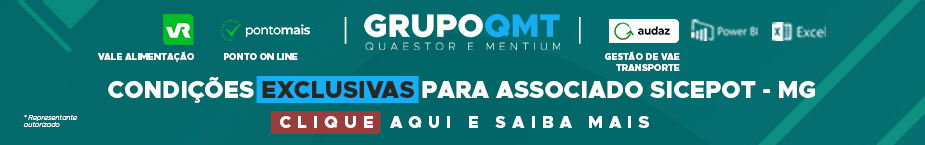 - PUBLICIDADE -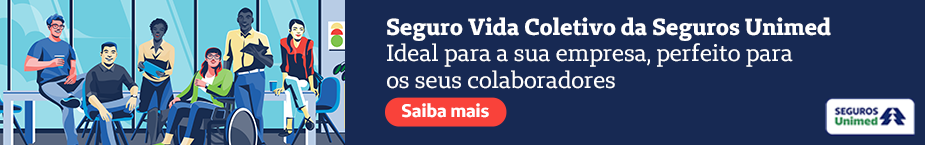 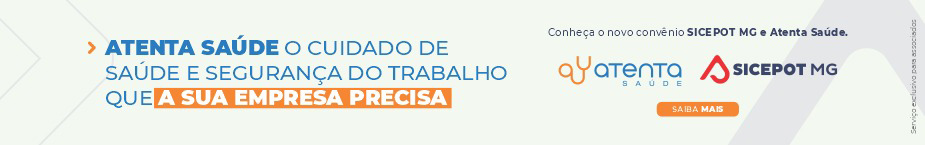 ÓRGÃO LICITANTE: COPASA-MGEDITAL: Nº CPLI 1120230136Endereço: Rua Carangola, 606, térreo, bairro Santo Antônio, Belo Horizonte/MG.Informações: Telefone: (31) 3250-1618/1619. Fax: (31) 3250-1670/1317Endereço: Rua Carangola, 606, térreo, bairro Santo Antônio, Belo Horizonte/MG.Informações: Telefone: (31) 3250-1618/1619. Fax: (31) 3250-1670/1317OBJETO: execução, com fornecimento parcial de materiais, das obras e serviços de Implantação de Sistema de Esgotamento Sanitário (SES) em Fruta de Leite/Sede. DATAS: Lançamento de proposta: 20/09/2023 às 08:30Abertura: 20/09/2023 às 08:30 Prazo de execução: 24 mesesVALORESVALORESValor Estimado da ObraCapital Social Igual ou SuperiorR$ 8.073.503,29 -CAPACIDADE TÉCNICA: a) Rede de esgoto ou pluvial com diâmetro nominal (DN) igual ou superior a 150 (cento e cinquenta); b) Estação de Tratamento de Esgoto em concreto armado com capacidade igual ou superior a 1 (um) l/s;CAPACIDADE TÉCNICA: a) Rede de esgoto ou pluvial com diâmetro nominal (DN) igual ou superior a 150 (cento e cinquenta); b) Estação de Tratamento de Esgoto em concreto armado com capacidade igual ou superior a 1 (um) l/s;CAPACIDADE OPERACIONAL: a)Rede de esgoto ou pluvial com tubulação de PVC e/ou manilha cerâmica e/ou concreto e/ou ferro fundido, com diâmetro nominal (DN) igual ou superior a 150 (cento e cinquenta) e com extensão igual ou superior a 4.200 (quatro mil e duzentos) m; b) Estação de Tratamento de Esgoto em concreto armado com capacidade igual ou superior a 1 (um) l/s; c) Fornecimento e lançamento de concreto armado com quantidade igual ou superior a 100 (cem) m³;d) Escavação em rocha por qualquer processo com quantidade igual ou superior a 400 (quatrocentos) m³; e) Pavimentação de pista em poliédrico e/ou em paralelepípedo e/ou em pré-moldados de concreto, com quantidade igual ou superior a 1.200 (um mil e duzentos) m²; f) Transporte de material com quantidade igual ou superior a 56.400 (cinquenta e seis mil e quatrocentos) m³ x km; g) Estrutura de escoramento de vala por qualquer processo, com quantidade igual ou superior a 9.200 (nove mil e duzentos) m².CAPACIDADE OPERACIONAL: a)Rede de esgoto ou pluvial com tubulação de PVC e/ou manilha cerâmica e/ou concreto e/ou ferro fundido, com diâmetro nominal (DN) igual ou superior a 150 (cento e cinquenta) e com extensão igual ou superior a 4.200 (quatro mil e duzentos) m; b) Estação de Tratamento de Esgoto em concreto armado com capacidade igual ou superior a 1 (um) l/s; c) Fornecimento e lançamento de concreto armado com quantidade igual ou superior a 100 (cem) m³;d) Escavação em rocha por qualquer processo com quantidade igual ou superior a 400 (quatrocentos) m³; e) Pavimentação de pista em poliédrico e/ou em paralelepípedo e/ou em pré-moldados de concreto, com quantidade igual ou superior a 1.200 (um mil e duzentos) m²; f) Transporte de material com quantidade igual ou superior a 56.400 (cinquenta e seis mil e quatrocentos) m³ x km; g) Estrutura de escoramento de vala por qualquer processo, com quantidade igual ou superior a 9.200 (nove mil e duzentos) m².ÍNDICES ECONÔMICOS: CONFORME EDITAL. ÍNDICES ECONÔMICOS: CONFORME EDITAL. Obs.: Mais informações e o caderno de licitação poderão ser obtidos, gratuitamente, através de download no endereço: www.copasa.com.br (link: licitações e contratos/licitações, pesquisar pelo número da licitação), a partir do dia 25/08/2023.As interessadas poderão designar engenheiro ou Arquiteto para efetuar visita técnica, para conhecimento das obras e serviços a serem executados. Para acompanhamento da visita técnica, fornecimento de informações e prestação de esclarecimentos porventura solicitados pelos interessados, estará disponível, o Sr. Alessandro Marcelo Nascimento Machado ou outro empregado da COPANOR, do dia 25 de AGOSTO de 2023 ao dia 24 de SETEMBRO de 2023. O agendamento da visita poderá ser feito pelo e-mail: alessandro.machado@copanor.com.br ou pelo telefone (31)99637-5390.https://www2.copasa.com.br/PortalComprasPrd/#/pesquisaDetalhes/FA5E2FE970211EDE90ED90C7EF56C1D4Obs.: Mais informações e o caderno de licitação poderão ser obtidos, gratuitamente, através de download no endereço: www.copasa.com.br (link: licitações e contratos/licitações, pesquisar pelo número da licitação), a partir do dia 25/08/2023.As interessadas poderão designar engenheiro ou Arquiteto para efetuar visita técnica, para conhecimento das obras e serviços a serem executados. Para acompanhamento da visita técnica, fornecimento de informações e prestação de esclarecimentos porventura solicitados pelos interessados, estará disponível, o Sr. Alessandro Marcelo Nascimento Machado ou outro empregado da COPANOR, do dia 25 de AGOSTO de 2023 ao dia 24 de SETEMBRO de 2023. O agendamento da visita poderá ser feito pelo e-mail: alessandro.machado@copanor.com.br ou pelo telefone (31)99637-5390.https://www2.copasa.com.br/PortalComprasPrd/#/pesquisaDetalhes/FA5E2FE970211EDE90ED90C7EF56C1D4